ESTRUCTURA DE INFORME DE ANÁLISIS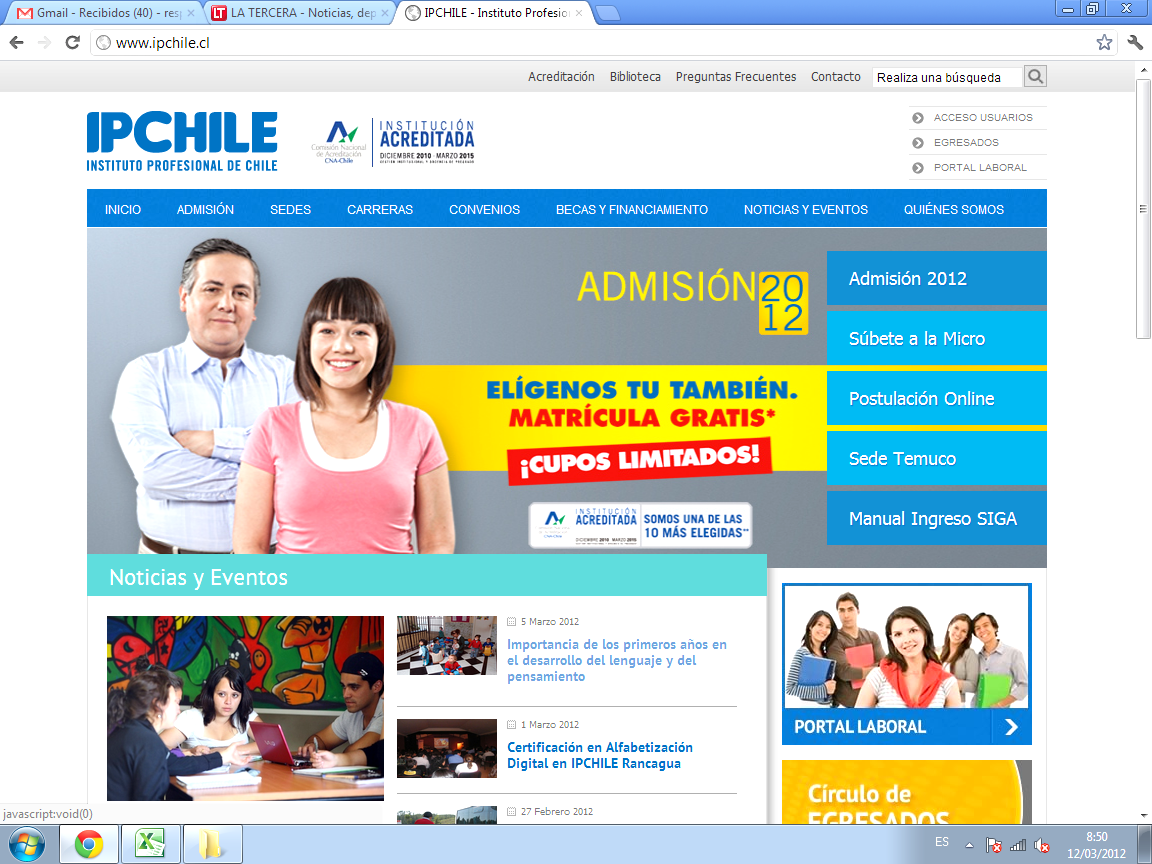 “Diarios de la calle”PORTADAÍNDICEINTRODUCCIÓNOBJETIVOSPropuestos por el estudiante en línea con lo sugerido en clasesDESARROLLOAnalizar desde la escuela como organización y del rol de la profesora, la puesta en práctica del trabajo pedagógico. Trabajo comparativo y de síntesis, utilizando el argumento basado en evidencias, autores y articulación con la película.Análisis según tipo de curriculumAnálisis según enfoque curricularAnálisis según paradigma (Kuhn) y teoría de los intereses (Habermas). Cambio paradigmático en los estudiantes y entorno escolar.F.O.D.ARespecto de la escuela y la profesora como agente de cambio.Personal (juego de rol con la educadora para enfrentar situaciones críticas)CONCLUSIONESBIBLIOGRAFÍA